 РЕГИОНАЛЬНАЯ АССОЦИАЦИЯ «СТРОИТЕЛИ ТПП РБ»ПРОТОКОЛ № 39ПравленияРегиональной ассоциации «Строители ТПП РБ»Дата заседания: «24» августа  2017г.Место заседания: г. Улан-Удэ, ул. Ленина, 25.Время начала заседания: «10» часов «00» минут Время окончания заседания: «10» часов «30» минут.Форма: очная.Присутствовали члены Правления Региональной ассоциации «Строители ТПП РБ» (далее – Ассоциация): Михеев А.Т., Гусляков В.А., Доржиев Г.Ю., Батуев В., Хусаев В.И., Байминов В.Н. Отсутствовали: - нет;Кворум для проведения заседания Правления  СРО РА «Строители ТПП РБ» имеется, Правление правомочно принимать решения.Приглашенные лица:Исполнительный директор Ассоциации Елисафенко Владимир Леонидович;Секретарь Правления Кочетова Лидия Васильевна.ПОВЕСТКА ДНЯ ЗАСЕДАНИЯ ПРАВЛЕНИЯ:Информация об организациях, намеренных  вступить в СРО, оплативших вступительный взнос и представивших пакет документов.Установление уровня ответственности       согласно средствам, внесенным в компенсационный фонд возмещения вреда  и фонд обеспечения договорных обязательств. Рассмотрение заявления руководителя ООО «Альянс» о выходе из состава СРО.По вопросам  повестки дняСлушали  по  вопросу:Исполнительного директора  СРО   РА «Строители ТПП РБ»  Елисафенко  В.Л  Решили по 1 вопросу :Принять в члены Региональной ассоциации «Строители ТПП РБ» следующих юридических лиц, осуществляющих строительство, капитальный ремонт и реконструкцию объектов капитального строительства:  Решили по 2 вопросу: 2.Установить правоорганизациям  - членам  СРО, включенным в Реестр членов СРО  РА «Строители ТПП РБ»,  осуществлять строительство, реконструкцию, капитальный ремонт объектов  капитального строительствапо договору  строительного подряда, заключаемым  с использованием конкурентных способов заключения договоров в соответствии  со средствами, оплаченными в  компенсационный Фонд обеспечения договорных обязательств (ОДО).Решили по вопросу 3: Удовлетворить просьбу Генерального директора ООО «Альянс»Хримян С.С. Исключить  ООО «Альянс»  из состава членов СРО РА «Строители ТПП РБ».Повестка дня исчерпана.  Предложений и дополнений в повестку дня собрания не поступило. Заседание Правления объявляется закрытым. Исполнительный директор       Елисафенко В.Л.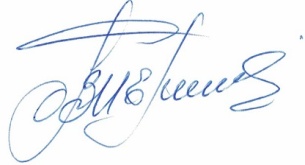 Секретарь Правления                                                   Кочетова Л.В. .г. Улан-Удэ, ул. Ленина, д. 25, тел. 8(3012) 21-55-88,( 89021)642246;  e-mail: sro@tpprb.comНаименование организацииРуководительОГРНИННАдрес1Общество с ограниченной ответственностью             " Грант Строй" Директор  ГаспарянСарибекШахазизович1110327016161         Дата регистрации 28.12.20110319102470671120, Республика Бурятия, Тарбагатайский район, село Солонцы, ул. Калашникова,6,  офис232Общество с ограниченной ответственностью             " СИБЭЛТЕК" Генеральный директор Лумбацыренов Аркадий Цоктоевич1140327004278         Дата регистрации 21.03.20140326521263670024, Республика Бурятия, г. Улан-Удэ,ул. Черенкова, дом6,офис1Наименование организацииИННАдрес1Общество с ограниченной ответственностью             " Грант Строй" 0319102470671120, Республика Бурятия, Тарбагатайский район, село Солонцы, ул. Калашникова,6,  офис 232 Общество с ограниченной ответственностью «МВ-Групп»0323368786670031, Республика Бурятия, г. Улан-Удэ, ул. Пирогова, д.34, оф.25, тел. 8-924-550-68-64 Регистрационный номер  в реестреНаименование организацииИННАдрес51ООО «Альянс»0316201137671273, Республика Бурятия, Прибайкальский р-он, с. Турка, ул. Октябрьская, д.112